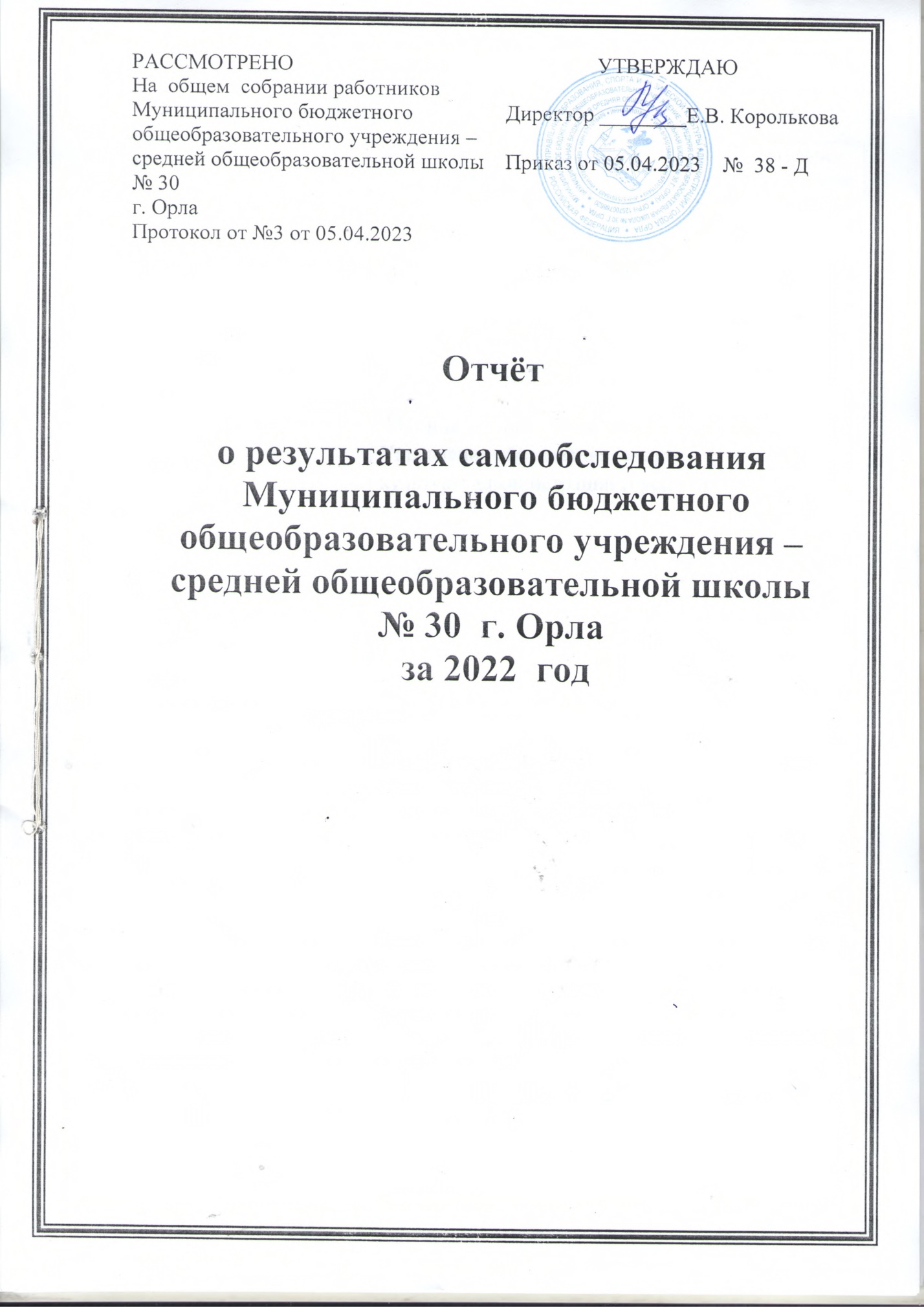 Аналитическая частьI. Общие сведения об образовательной организации     	 Муниципальное бюджетное общеобразовательное учреждение – средняя общеобразовательная школа № 30 г. Орла располагается в Завокзальном поселке.  В микрорайоне школы недостаточно учреждений, деятельность которых давала бы возможность школьникам продуктивно организовать свободное время. В таких условиях миссией школы становится социальное сопровождение детей и семей учащихся, создание условий для успешной самореализации обучающихся и развития их социальной активности; в создании  образовательного пространства, которое обеспечит личностный рост всех участников образовательного процесса; в воспитании социально зрелой личности, способной реализовать полученные знания и опыт деятельности в конкретной жизненной ситуации.   	Основным видом деятельности Школы является реализация общеобразовательных программ начального общего, основного общего и среднего общего образования. Также Школа реализует образовательные программы дополнительного образования детей.II. Система управления Школой   	Управление Школой осуществляется в соответствии с законодательством Российской Федерации на основе сочетания принципов единоначалия и коллегиальности. С целью реализации права работников образовательного учреждения, обучающихся и их родителей (законных представителей) в управлении школой в образовательном учреждении сформированы следующие коллегиальные органы: Управляющий совет, Педагогический совет, Общее собрание работников, Совет родителей, Совет обучающихся. В структуру управления Школы включены методические объединения классных руководителей и учителей - предметников. Решения коллегиальных органов управления Школы носят рекомендательный характер. Решения, утвержденные приказом директора школы, имеют обязательный характер. 	Органы управления, действующие в Школе   	Для осуществления учебно-методической работы в Школе создано четыре предметных методических объединения:− дисциплин естественно – научного цикла;− дисциплин гуманитарного цикла;- дисциплин спортивно – эстетического цикла;− объединение педагогов начального образования.III. Оценка образовательной деятельности   	Образовательная деятельность в Школе организуется в соответствии с Федеральным законом от 29.12.2012 № 273-ФЗ «Об образовании в Российской Федерации», ФГОС начального общего, основного общего и среднего общего образования, Санитарно-эпидемиологические требованиями, предъявляемыми  к условиям и организации обучения в общеобразовательных учреждениях, основными образовательными программами по уровням, включая учебные планы, годовые календарные графики;  расписанием занятий.   	Учебный план 1–4 классов ориентирован на 4-летний нормативный срок освоения основной образовательной программы начального общего образования (реализация ФГОС НОО), 5–9 классов – на 5-летний нормативный срок освоения основной образовательной программы основного общего образования (реализация ФГОС ООО), 10–11 классов – на 2-летний нормативный срок освоения образовательной программы среднего общего образования (ФГОС СОО).  	 В школе имеются возможности оказания обучающимся индивидуальной логопедической, психолого-педагогической, медицинской помощи. Организована работа педагога-психолога, учителя-логопеда.  В соответствии с особыми образовательными потребностями обучающихся школа реализует адаптированные основные образовательные программы по  нескольким направлениям,  организовано обучение  по индивидуальным учебным планам на дому.   	Состав обучающихся   	На конец 2021 – 2022 учебного года в школе обучался 601 ученик в 27 классах-комплектах. На I ступени обучения – 268 учеников (12 классов - комплектов);На II ступени обучения –296 учеников (13 классов - комплектов);На III ступени обучения – 37 учеников (2 класса - комплекта).На протяжении последних трёх лет численность обучающихся школы возрастает в среднем на 13 человек Средняя наполняемость классов – 24 ученика.  Режим работы ОУ   	В 2021-2022 учебном году школа работала в одну смену: 1-11 классы обучались по 5-дневной учебной неделе. Продолжительность учебного года в 1 классах– 33 учебные недели, во 2-11 классах - 34 учебные недели (без учета государственной итоговой аттестации). Продолжительность уроков:1 класс-35 минут первое полугодие, 40 минут-второе полугодие; 2-11 классы – 40 минут. Внеурочная деятельность для обучающихся: 1-х классов была организована с 13.30 до 14.50, 2-9-х классов с 14.00 до 17.50, работа кружков и секций: с 14.30 до 17.30 ежедневно. Промежуточная аттестация входила в основные сроки обучения (с 23.05.2022 по 31.05.2022). Сроки проведения государственной итоговой аттестации за курс основного общего и среднего общего образования определены Федеральной службой по надзору в сфере образования и науки РФ.Формы и профили обучения   	Обучение в школе осуществляется в очной форме.
Возможно обучение в форме семейного образования и самообразования с правом последующего прохождения аттестации в соответствии с частью 3 статьи 34 Федерального закона № 273 от 29 декабря 2012 года «Об образовании в Российской Федерации» промежуточной и государственной итоговой аттестации. Выбор формы получения образования и формы обучения для своих детей осуществляют родители (до достижения ими совершеннолетия либо до получения основного общего образования).   	На уровне среднего общего образования в 2022 году обучение велось в классах с универсальным обучением.   	Образовательная деятельность осуществляется на русском языке – государственном языке Российской Федерации.Организация работы с детьми, обучающимися на дому, детьми-инвалидами, оставшимися без попечения родителей, обучающимися, имеющими статус ОВЗ           В образовательном учреждении в 2021-2022 учебном году обучались 40 детей со статусом ОВЗ, из них 19 обучающихся – это дети, стоящие на учете в логопункте. В школе обучались 10 детей – инвалидов и 7 детей, оставшихся без попечения родителей (опека), а также 10 детей - по индивидуальным учебным планам на дому.             Все они были вовлечены не только в учебный процесс, общественную, культурно-досуговую жизнь школы, внеурочные, внешкольные мероприятия.         Классные руководители привлекали родителей обучающихся к участию во всех школьных и внешкольных мероприятиях: «День знаний», «День матери», «Дни здоровья», празднование Нового года, 8 Марта, «А ну-ка, парни», военно-спортивная игра «Зарница».  Дети с ОВЗ и дети, оставшиеся без попечения родителей, – активные участники всех праздников и мероприятий, проводимых по классам: «День Знаний», «День Толерантности»,  «Письмо другу», «День Победы», «День Защиты детей».   	Воспитательная работа   	Для всестороннего развития обучающихся была организована деятельность учащихся по следующим направлениям: гражданско-патриотическое, нравственное и духовное воспитание; воспитательное отношение к труду и творчеству; культуротворческое и эстетическое воспитание; правовое воспитание и культура безопасности; воспитание семейных ценностей; экологическое воспитание;     Долгие годы работает пионерская организация, носящая имя Андрея Трусова, члены которой активно участвуют школьных и городских   акциях.  Индивидуальная работа позволяет выявлять наиболее талантливых обучающихся. В школе успешно работает подростковое движение  «Тинейджеры», участники которого  за еще очень короткий срок существования провели   акции: «Берегите сердца», «День вежливости», «Дом, в котором мы живем», «В человеке должно быть все прекрасно….», дискуссию «Есть повод задуматься», а так же посетили Тельченскую школу -  интернат со своей концертной программой. В школе продолжает действовать движение волонтеров – медиков «ДоброТворцы».   	Участники изостудии «Радуга», которая работает в школе под руководством учителя ИЗО Бочковой Е.А.,  являются победителями школьных конкурсов рисунков на различные темы, а так же активно участвуют в конкурсах на муниципальном, региональном, всероссийском и международном  уровнях и становятся победителями и призерами.  	 С огромным интересом занимаются обучающиеся нашей школы в кружке «Лепка из глины», Дети выставляют свои работы на городских выставках, где отмечаются  дипломами и грамотами за участие и победы.   	Учителя французского языка, в рамках подготовки к предметной  и методической неделе,  организуют работу школьного мини - театра на французском языке, который является победителем и призеров конкурсов различных уровней; выступает с концертами  в детском саду №75.      	В рамках популяризации спортивной работы и подготовки к сдаче норм ГТО проводятся соревнования по параллелям. Обучающиеся сдают личные зачеты.  	 Особое внимание было уделено работе по профориентации обучающихся. В рамках недели профриентационной работы проводились классные часы по популяризации профессий родителей, презентации различных профессий, которые можно получить, обучаясь в учебных заведениях г. Орла. Педагог – психолог школы провела тестирование обучающихся на выявление предпочтений обучающихся в выборе будущих направлений развития их личностей.   	 В школе ведется  курс  «Профильное самоопределение подростков» и обучающиеся 8-х классов провели конференцию для 8-11 классов, на которой выступили с материалами по темам: «Волевые качества личности как условие построения жизненных перспектив», «Коммуникативные и организаторские способности. Их значение в выборе  будущей профессии», «Социально - психологический портрет современного профессионала». Особое внимание уделяется профориентации детей-инвалидов. С выпускниками 9 класса - детьми с ОВЗ велась целенаправленная работа по определению для них направления деятельности. Для этого было проведено  несколько консультаций у школьного педагога - психолога, консультации с учителями – предметниками, заместителями директора по УВР и ВР, педагогами дополнительного образования, занимающимися профориентационной работой.   	В школе действует Совет обучающихся. Самые активные дети с седьмого по одиннадцатый класс собирались каждую пятницу под руководством педагога-организатора, чтобы обсудить назревшие в школе проблемы, подготовиться к очередному общешкольному мероприятию.   	 Проведена  работа по профилактике преступлений и правонарушений среди  «трудных» учеников нашей школы под руководством заместителя директора  по воспитательной работе.   	В 20021-2022 году школа продолжила работу по профилактике употребления психоактивных веществ (ПАВ), формированию здорового образа жизни и воспитанию законопослушного поведения, информационной безопасности  обучающихся. Мероприятия проводились с участием обучающихся и их родителей.    	В отчётном учебном году 73 обучающихся Муниципальной средней общеобразовательной школы №30 г.Орла стали призерами и победили в фестивалях, выставках, конкурсах и в этом огромная заслуга педагога- организатора. В таблице представлены достижения обучающихся ОУ на всех уровнях.На муниципальном уровне На региональном уровне:На Всероссийском  уровне:        В учреждении работают кружки в рамках внеурочной деятельности: естественнонаучного, общеразвивающего, социально-педагогического, физкультурно-оздоровительного направлений, работой которых руководят педагоги школы: «Меткий стрелок», «Волшебный клубок», «Основы финансовой грамотности», «Художественная обработка древесины», «Кухни народов мира» и др. В деятельность кружков   вовлечено 92% учащихся. Заключены договоры безвозмездного пользования с детско-юношескими спортивными школами, домами детского творчества,  организованы занятия по баскетболу, футболу, военно-спортивной подготовке, шашкам, детскому прикладному творчеству   Дополнительное образование     	 В Учреждении большое внимание уделяется организации дополнительного образования. Цель дополнительного образования - выявление и развитие способностей каждого ребёнка, формирование свободной, физически здоровой, творчески мыслящей личности, обладающей прочными базовыми знаниями. Главной задачей Учреждения в этом направлении является создание условий для реализации потребностей учащихся и их родителей в дополнительных образовательных услугах и организация досуга учащихся.   	На организацию дополнительного образования в школе предусмотрено  27 часов в неделю. Дополнительное образование ведется по программам следующих направлений: естественнонаучное; социально – педагогическое; художественное; физкультурно-спортивное;   	Выбор профилей был осуществлен на основании опроса обучающихся и родителей. Количество детей, охваченных дополнительным образованием в отчётном году, увеличилось по сравнению с прошлым годом, на 41%.IV. Содержание и качество подготовки обучающихся:Основные учебные достижения учащихся и выпускников в   2022 году    (в том числе на ЕГЭ, олимпиадах).Сравнительный анализ уровня обученности  и качества знаний по школе за последние три годаУровень начального общего образованияУровень основного общего образованияУровень среднего общего образованияВ таблице представлены показатели по составу и успеваемости  учеников нашей школы за последние три учебных  года: В течение учебного года осуществляется педагогический мониторинг, одним из основных этапов которого является отслеживание и анализ качества обучения и образования по ступеням обучения, анализ уровня промежуточной и итоговой аттестации по предметам с целью выявления недостатков в работе педагогического коллектива по обучению учащихся и их причин. Информация о качестве знаний, успешности учащихся разных классов в нашей школе дает возможность сделать вывод о том, что за последний учебный год повысился и уровень обученности, и процент успеваемости, а также  повысилось число отличников по сравнению с прошлым годом на 37 человек.     	Одной из приоритетных задач работы школы является создание условий, обеспечивающих выявление и развитие одарённых детей, реализация их потенциальных возможностей, в том числе в области социальной одаренности. Одним из основных направлений реализации школьной программы «Одарённые дети» является совершенствование уровня компетентности педагогов, который позволяет приспосабливать массовое обучение к индивидуальным свойствам каждого ребёнка. Школа использует образовательный потенциал основных и дополнительных программ и включение обучающихся в разнообразную, соответствующую их возрастным и индивидуальным особенностям,  деятельность. Благодаря творческому подходу учителей начальных классов к организации учебного процесса     	Из года в год обучающиеся нашей школы становятся победителями городского конкурса «Знатоков французского языка». Обучающиеся школы  активно участвуют  во всероссийских конкурсах: «Русский медвежонок» по русскому языку, «Кенгуру» -  по математике, «Олимпус» по биологии, географии. Обучающиеся нашего ОУ становятся победителями различных олимпиад на учебной платформе «Учи.ру». В 2021- 2022 учебном году ученики нашей школы стали победителями всероссийских дистанционных олимпиад по истории, математике, биологии, географии.Диаграммы сравнения качества знаний за последние три учебных года     	 В соответствии с новым Законом об образовании стало обязательным проведение промежуточной аттестации по результатам учебного года.     	Целью промежуточной аттестации является определение   уровня обученности,  качества знаний по всем  предметам,  а также  выявление слабых сторон в изучении  предметов, своевременный анализ  допущенных ошибок и их ликвидация. В каждом классе определены предметы, которые вынесены на промежуточную и итоговую аттестацию с испытаниями. Результаты ВПР засчитываются за итоговую аттестацию в 4-х классах, промежуточную аттестацию в 5-8-х классах. Таблица с предметами, формами контроля и результатами промежуточной аттестации и итоговой аттестации за курс ООП НОО в 4-х классах на конец  2021-2022  учебного года представлена далее:Результаты промежуточной аттестации в 1-х классах.Результаты промежуточной аттестации во 2-х классах.Результаты промежуточной аттестации в 3-х классах.Результаты промежуточной аттестации  9-х классов.Результаты промежуточной аттестации  10 класса.Результаты промежуточной аттестации  11классе.Наиболее успешные результаты показали ученики начальной школы и 10 -11 классов. Самые низкие результаты у обучающихся 6-7-х и 8-х классов.  	Учащиеся школы показали  стабильные результаты в рамках внешней оценки качества образовательной деятельности в марте-апреле, сентябре-октябре 2022 года.     	 Согласно Закону «Об образовании в РФ» освоение общеобразовательных программ среднего  общего и основного общего  образования завершается обязательной итоговой аттестацией выпускников общеобразовательных учреждений независимо от формы получения образования. 	 В 2022 году мы выпустили 55 обучающихся 9-х общеобразовательных классов. 2 человека получили аттестат об основном общем  образовании с отличием. В общеобразовательных классах: русский язык сдали 55 человек: средний балл по школе –4,1,  математику сдали менее успешно: средний балл по школе – 3,5. Двое обучающихся остались на осень: 1 пересдал географию, 2-информатику. Все обучающиеся получили аттестат об основном общем образовании.Результаты государственной итоговой аттестации по образовательным программам среднего общего образования    	На конец 2021-2022 учебного года в 11-м классе обучалось  20 выпускников. Все  выпускники   были допущены к Государственной итоговой аттестации в форме ЕГЭ. Все успешно сдали обязательны предметы: русский язык и математику и получили аттестаты о среднем общем образовании. Помимо обязательных экзаменов выпускники сдавали экзамены по предметам по выбору на добровольной основе. Четверо  выпускников  11 класса получили аттестаты о среднем общем образовании с отличием и медаль «За особые успехи в учении». Одна выпускница не получила медаль «За особые успехи в учении», так как одна выпускница не смогла набрать по профильной математике необходимые 70 баллов.   	С 2019 года  одним из критериев успешности образовательного учреждения является сто процентное преодоление минимального порога всеми участниками ЕГЭ по всем заявленным предметам. В нашей школе это условие не выполнилось, т.к. не перешли минимальный порог по обществознанию – 1 выпускница.  .    	Результаты ЕГЭ по всем сдаваемым предметам за последние 3 года  представлены в таблице.    	Из приведенных данных видно, что выпускники 11-го класса  2021-2022 учебного года показали результаты ЕГЭ выше  результатов предыдущих двух лет.V. Востребованность выпускниковЗа последние три года был выпущен 61 выпускник 11 классов. 170 выпускников 9-х классов.    		По результатам отслеживания профессионального роста выпускников, их социального и общественного положения можно сделать вывод, что большинство выпускников школы:в сфере познавательной деятельности: - стремятся к непрерывному образованию; -умеют самостоятельно приобретать знания из разных источников информации; в сфере гражданско-общественной деятельности: - имеют активную гражданскую позицию; - знают свои права и умеют их отстаивать; в сфере социально-трудовой деятельности: - умеют оценивать свои собственные возможности и ситуацию на рынке труда; - умеют соблюдать этику трудовых отношений; в бытовой сфере: - ценят семейные отношения; - владеют навыками по поддержке собственного здоровья; в сфере культурно-досуговой деятельности: -умеют использовать свободное время для культурного и духовного   обогащения личности.VI. Оценка функционирования внутренней системы оценки качества образования   	С целью дальнейшего совершенствования учебно-воспитательного процесса в 2022  году был организован  внутришкольный мониторинг организации  и результативности образовательного процесса, в рамках которого анализировалось  качество ведения школьной документации,  условий организации  учебного процесса, качество преподавания отдельных предметов, мониторинг адаптации обучающихся на каждой ступени обучения,  мониторинг  уровня подготовленности выпускников  к итоговой аттестации,  качества образования обучающихся по  результатам учебных четвертей, полугодий, года. В начале каждого месяца издавался приказ на проведение мониторинга по всем направлениям. По результатам проведенных мероприятий готовились  справки, которые рассматривались на совещаниях при директоре,  заседаниях педагогического совета. По результатам мониторингов издавались заключительные приказы. На конец учебного года  были сделаны выводы о сильных  и слабых сторонах в работе ОУ. Педагогический коллектив стал работать более активно, заинтересованно. Результаты изучения мнения родителей показали, что 91% удовлетворены качеством образования в Школе, количество обучающихся, удовлетворенных уровнем  организации образовательного процесса – 99 %. VII. Оценка кадрового обеспечения   	Профессиональная компетентность педагогических работников является важнейшим фактором, влияющим на эффективность работы образовательного учреждения. Школа может развиваться, если ее учителя будут работать в постоянном поиске, обеспечивая создание и использование новых педагогических технологий и инноваций в образовательной деятельности и в ее управлении.   	В школе созданы  благоприятные условия для поддержки профессионального развития педагогов, продолжения традиций, сложившихся в коллективе, внедрения инновационных идей.   	В 2021-2022 учебном году в соответствии со штатным расписанием вшколе осуществляли учебно-воспитательный процесс 45 человек: 41 педагогический работник  (из них 35 учителей) и 4 члена администрации.1.Образование: высшее  имеют – 44 педагога (97,8%), среднее специальное (педагогическое) –1 педагог (2,2%)2. Стаж педагогической работы:Менее 5 лет –0 чел.	6-10 лет –9 чел.11-20 лет – 6 чел.20-25 лет – 10 чел.свыше 25 лет–20 чел.3. Уровень квалификации:    	Все члены администрации аттестованы на соответствие занимаемой должности, а большая часть педагогов аттестована на высшую и первую квалификационные  категории:высшую  категорию имеют  –16 педагогов (36 %),первую категорию имеет  –27 педагогов  (60%),без категории –2 педагога (4,4%).    	В 2021-2022 учебном году 2 педагогических работника  подтвердили высшую   квалификационную категорию и один подтвердил первую, один педагог аттестовался на высшую,  три педагога аттестовались на первую квалификационную категорию.    	Положительным в работе педагогов можно считать заинтересованность в позитивном изменении качества учебного процесса, в личном росте. Для более успешного обучения учащихся педагогами школы используются технологии личностно ориентированного, развивающего обучения. Многие педагоги  являются активными участниками семинаров, постоянно делятся опытом  на заседаниях педагогических советов, проводят открытые мероприятия, также участвуют в конференциях, конкурсах педагогического мастерства,  все педагоги сами участвуют в различных интернет мероприятиях и организовывают для участия своих учеников, и этот процесс  с каждым годом охватывает все больше и больше наших педагогов и  обучающихся.   	Очень важным аспектом работы каждого педагога является участие в  конкурсах педагогического мастерства, а также участие обучающихся под руководством педагогов в  мероприятиях  различного уровня, что и создает тот самый имидж  школы, мнение  о ней в районе, городе, регионе.    	В 2022 году педагоги школы принимали участие в конкурсах: «Учитель года города Орла 2022», «Воспитать человека», «Педагогический дебют», «Учитель здоровья», стали лауреатами Всероссийских конкурсов «Воспитание патриота и гражданина России 21 века», «Горизонты педагогики».    	Под руководством педагога-организатора команда школы заняла второе место в открытом городском музыкально-творческом конкурсе в номинации «Дети военной поры». В муниципальном конкурсе «Знатоки правил дорожного движения» команда школы заняла третье место.  Первого места в областном творческом конкурсе «Праздничная  Светофория» удостоена команда школы.   	Огромный вклад в повышение имиджа школы внесла учитель ИЗО Бочкова Елена Александровна. Под ее руководством ученики школы стали победителями Международного конкурса «Письмо солдату», Всероссийского конкурса «Вечная память ветеранам», Всероссийского творческого конкурса «Подвиги наших солдат», «Космическое путешествие».   	Ежегодно в нашей школе  проходят всероссийские конкурсы:  «Русский медвежонок»,  «Кенгуру». Очень отрадно, что многие ученики нашей школы показывают хорошие результаты.    	Серьезным направлением работы методической службы является постоянное совершенствование педагогического мастерства учительских кадров,  как путем самообразования, так и через курсовую систему переподготовки.  	 В 2022 учебном году в соответствии со статьей 31 Закона РФ «Об образовании», в целях повышения профессиональной компетентности и удовлетворения образовательной потребности педагогических кадров 21 педагогический работник школы прошел курсы повышения квалификации на базе Института развития образования г. Орла. 	Основные принципы кадровой политики направлены:− на сохранение, укрепление и развитие кадрового потенциала;− создание квалифицированного коллектива, способного работать в современных условиях;− повышения уровня квалификации персонала.VIII. Оценка учебно-методического и библиотечно-информационного обеспечения
   	Библиотечный фонд формируется в соответствии с образовательными программами, реализуемыми в школе. На конец 2022   года общий библиотечный фонд составил 35122 экземпляров. Фонд укомплектован  художественной литературой (14823 экземпляров), учебниками (18934 экземпляров) и учебными пособиями (1365 экземпляров). В библиотеке есть читальный зал на  16 рабочих мест, компьютер с выходом в сеть Интернет.   	 В библиотеке имеются электронные образовательные ресурсы – 28 дисков;. Мультимедийные средства (презентации,  дидактические материалы) – 56.Средний уровень посещаемости библиотеки – 18 человек в день.   	На официальном сайте школы есть страница библиотеки с информацией  о школьном перечне учебников, наличии  библиотечного фонда.   	Оснащенность библиотеки учебными пособиями достаточная. Отсутствует финансирование библиотеки на закупку периодических изданий и обновление фонда художественной литературы. IX. Оценка материально-технической базыЗдание школы представляет собой комплекс учебных кабинетов, мастерских, оснащенных учебно-методическим комплексом, необходимым для реализации стандартов образования. Школа имеет холодное и горячее водоснабжение ( на всех этажах в туалетах и столовой установлены водонагреватели), канализацию,  медицинский и процедурный кабинеты, библиотеку, оснащенную бумажными и электронными носителями информации, спортивный зал, комбинированную спортивную площадку, благоустроенную пришкольную территорию.Образовательный процесс в школе организован в  33  учебных  кабинетах: 11 кабинетов начальной школы, 3 кабинета русского языка и литературы, 2 кабинета истории и обществознания, 3 кабинета математики, 1 кабинет информатики; 3 кабинета иностранных языков,1 кабинет ОБЖ, 1 кабинет музыки, 1 кабинет биологии, 1 кабинет химии, 1 кабинет физики, 1 кабинет географии,1 кабинет ИЗО и черчения , 1кабинет обслуживающего труда, 1логопедический кабинет,1 кабинет педагога- психолога. Все кабинеты   укомплектованы необходимым оборудованием и мебелью.  В кабинетах имеется 69 компьютеров, 7 мультимедийных проекторов, 5 интерактивных досок, 7 принтеров, которые используются в учебном процессе как для работы обучающихся, так и для работы педагогов. Заведующие кабинетами   систематически работают над  пополнением дидактическим  и раздаточным материалом. Кабинеты педагога - психолога и логопеда располагают специальными учебниками, учебными пособиями, дидактическими материалами. В настоящее время в школе функционирует кабинет информатики с   мобильным компьютерным классом, состоящим из 15 компьютеров для обучающихся и одним компьютером для учителя (операционная система Windows10, Internet-Цензор – фильтр для работы с сайтами). Обеспечивается доступ в сеть Интернет, средствами проводной локальной сети, а также сети Wi-Fi.В школе имеется спортивный зал площадью 266,7 кв.м.,
столовая с обеденным залом площадью 222,9кв.м.  В 2021г. приобретены рециркуляторы воздуха: 9шт-обрабатывают кабинеты по графику в соответствии с нормами СанПина, 8 шт.–стационарные установлены в коридорах. Произведена замена оконных блоков в классах в рамках текущего ремонта -7 шт. В 2022г.  сделан   текущий   ремонт   кровли столовой, заменены две запасные металлические двери, произведена замена оконных блоков в кабинетах  в рамках текущего ремонта -6 шт.В кабинетах соблюдаются санитарно-гигиенические требования, правила техники безопасности. Имеются инструкции по ТБ и видам деятельности. Укомплектованы аптечки первой медицинской помощи. Кабинеты обеспечены средствами пожаротушения (имеется 19 огнетушителей). В школе имеются акты разрешения на проведение занятий в спортивном зале, в кабинетах химии, физики, информатики, обслуживающего труда, акты- испытания спортивного оборудования. Администрация школы большое внимание уделяет укреплению материально-технической базы, своевременно проводятся ремонтно- строительные работы.Для обеспечения безопасности образовательного процесса в школе: создана кнопка экстренного вызова оперативной группы вневедомственной охраны; осуществляется пропускной режим сотрудниками ЧОП; ежегодно проводится техническое обследование школы, смотр учебных кабинетов на соблюдение ТБ и испытание спортивных снарядов; осуществляется административное дежурство и дежурство учителей.Результаты анализа показателей деятельности организацииДанные приведены по состоянию на 29 декабря 2022 года.Анализ показателей указывает на то, что Школа имеет достаточную инфраструктуру, которая соответствует требованиям СанПиН 2.4.2.3648-20 «Санитарно-эпидемиологические требования к условиям и организации обучения в общеобразовательных учреждениях» и позволяет реализовывать образовательные программы в полном объеме.  Школа укомплектована достаточным количеством педагогических и иных работников, которые имеют высокую квалификацию и регулярно проходят повышение квалификации, что позволяет обеспечивать стабильные качественные результаты образовательных достижений обучающихся.Наименование образовательной организацииМуниципальное бюджетное общеобразовательное учреждение – средняя общеобразовательная школа №30 г. Орла (Муниципальная бюджетная средняя общеобразовательная школа №30 г. Орла)РуководительКоролькова Елена ВладимировнаАдрес организации302029 г. Орел, ул. Деповская, 6Телефон, факс+7 (486) 255-38-26Адрес электронной почтыOrel_sh30n@orel-region.ruУчредитель Муниципальное образование «город Орел» в лице Управления образования, спорта и физической культуры администрации города ОрлаДата создания1963 годЛицензия№586 от 08.12.2016 серия 57Л01№0000670
Приложение к лицензии серия 57П01№0000868Свидетельство о государственной аккредитацииСвидетельство о государственной аккредитации № 1271 от 22 февраля 2017Серия 57А01№0000250Наименование органаФункцииДиректорКонтролирует работу и обеспечивает эффективное взаимодействие структурных подразделений организации, утверждает штатное расписание, отчетные документы организации, осуществляет общее руководство ШколойУправляющий советРассматривает вопросы:− развития образовательной организации;− финансово-хозяйственной деятельности;− материально-технического обеспеченияПедагогический советОсуществляет текущее руководство образовательной деятельностью Школы, в том числе рассматривает вопросы:− развития образовательных услуг;− регламентации образовательных отношений;− разработки образовательных программ;− выбора учебников, учебных пособий, средств обучения и воспитания;− материально-технического обеспечения образовательного процесса;− аттестации, повышения квалификации педагогических работников;− координации деятельности методических объединенийОбщее собрание работниковРеализует право работников участвовать в управлении образовательной организацией, в том числе:− участвовать в разработке и принятии коллективного договора, Правил трудового распорядка, изменений и дополнений к ним;− принимать локальные акты, которые регламентируют деятельность образовательной организации и связаны с правами и обязанностями работников;− разрешать конфликтные ситуации между работниками и администрацией образовательной организации;− вносить предложения по корректировке плана мероприятий организации, совершенствованию ее работы и развитию материальной базы Совет родителейОбеспечивает участие родителей (законных представителей) учащихся в управлении школой;                   - представляет  и защищает  законные права и интересы учащихся;
-защищает права и интересы родителей (законных представителей) учащихся;
- содействует администрации школы в:
совершенствовании условий образовательного процесса;
организации охраны жизни и здоровья учащихся;
организации и проведении общих мероприятий в школе;
- организует  работу с родителями (законными представителями) учащихся по разъяснению прав, обязанностей и ответственности участников образовательных отношений;
-формирует   мнение при принятии локальных нормативных актов, затрагивающих права и законные интересы учащихся и их родителей (законных представителей)Совет обучающихсяИзучает и формулирует мнение обучающихся по вопросам организации жизни коллектива обучающихся;-представляет  позицию обучающихся в органах управления Учреждения;-оказывает организационную помощь в работе старост (командиров) классов; -разрабатывает    предложения    по   организации   внеурочной деятельности; - содействует реализации инициатив обучающихся в организации досуговой деятельности, создает условия для их реализации;-представляет интересы	обучающихся перед руководством Учреждения на педагогических советах, общих собраниях;- участвует в разрешении конфликтных вопросов между участниками образовательного процесса;-участвует в формировании составов делегаций обучающихся на внешкольные массовые мероприятия;- инициирует предложения интересных дел обучающихся	№ п/пНазвание конкурсаМесто1Фестиваль –конкурс «Ёлки сказочной огни»1 место – 3 ч.2 место -  2 ч; 3 место – 1 ч.2Онлайн-олимпиада «Знатоки ПДД»3 место – 4 ч.3 Открытый городской музыкально-творческий конкурс «Дети военной поры», номинация «Вспомните ребята»2 место – 1 коллектив4Городской конкурс отрядов ЮИД «Безопасное колесо»Команда –призёрыВ личном зачёте: 2 место -1 обучающийся; 3 место – 3 обучающихся5Городской конкурс «Сударыня-Масленица»3 место6Конкурс – выставка детского творчестваПобедитель7Городской выставка- конкурс детского творчества «Город мастеров»2 место8Городской новогодний турнир по мини-футболу3 место9Конкурс- караоке французской песни3 место№ п/пНазвание конкурсаМесто1Конкурс проектов на иностранном языке «Орловщина – мой край родной»Победитель, призёр2Региональный конкурс детского творчества «Новогодняя сказка»1 место3Конкурс «Праздничная Светофория»1 место - команда4Областной конкурс детского декоративно-прикладного творчества и детского рисунка «Предупреждение пожаров и безопасности жизнедеятельности»1 место – 2 ч.2 место -  1 ч.5Конкурс HI- TECH – FEST «Исследуем и проектируем»2 место6Конкурс «Изготовление прототипов (Адаптивное производство) (Юниоры)2 место№ п/пНазвание  конкурсаМесто2Творческий конкурс «Юный Эколог»3 место3Творческий конкурс «Подводный мир»1 место,2 место4 XIX Всероссийская конкурс детско-юношеского творчества по пожарной безопасности «Неопалимая купина»3 место5Всероссийский конкурс для детей и молодёжи «Достижения юных» номинация «Моя малая Родина»2 место6Всероссийский творческий конкурс  «Мы встречаем Новый год»2 место, 3 местоНа международном уровнеНа международном уровнеНа международном уровнеКонкурс «Знатоки русского языка»2 местоКонкурс «Знакомый Ваш Сергей Есенин»1 и 2 местап/пНазвание кружка, секцииНазвание учреждения, с которым заключен договорКоличество детей, посещающих кружок1Баскетбол ДЮСШ №6152Баскетбол (девочки)ДЮСШ №6153Футбол ДЮСШ №3154Военно-спортивная подготовкаЦентр «Десантник»205Лепка из глиныЦТ №2156СамоделкинЦТ №2157«Волшебная нить»ЦТ№5 (филиал)15Итого:110ГодВсего обучающихсяАттестовалисьУспеваютИз нихИз нихУровень обучен-ности%  Качество знаний %ГодВсего обучающихсяАттестовалисьУспеваютНа «5»На «4» и «5»Уровень обучен-ности%  Качество знаний %2020263192192519410076202125819019048110100832022268193193756910075 ГодВсего обучающихсяАттестовалисьУспеваютИз нихИз нихУровень обучен-ностиКачество знаний% ГодВсего обучающихсяАттестовалисьУспеваютНа «5»На «4» и «5»Уровень обучен-ностиКачество знаний%202029229229233100100462021281281281311111005120222962962964110610050ГодВсего обучающихсяАттестовалисьУспеваютИз нихИз нихУровень обученности% Качество знаний%ГодВсего обучающихсяАттестовалисьУспеваютНа «5»На «4» и «5»Уровень обученности% Качество знаний%202141414142010059202145454582610076202237373781610065ГодВсего обучающихсяАттестовалисьУспеваютИз нихИз нихУровень обучен-ности% % качества знанийГодВсего обучающихсяАттестовалисьУспеваютНа «5»На «4» и «5»Уровень обучен-ности% % качества знаний20205965255258821410058202158451651687247100652022601       526       526    124   191       10060ПредметПисаливсегоНаписали на «5»(высокийуровень)Написали на «4»(выше среднего)Написали на «3»(средний уровень)Написали на «2» (низкий уровень Степень обучен-ностиКачес-твообученностиСредний баллМета-предметная работа73253612010084-ПредметПисаливсегоНаписали на «5»Написали на «4»Написали на «3»Написали на «2» Степень обучен-ностиКачес-твообученностиСредний баллРусский язык671530220100673,9Математика671128280100583,7ПредметПисаливсегоНаписали на «5»Написали на «4»Написали на «3»Написали на «2» Степень обучен-ностиКачес-твообученностиСредний баллРусский язык621024280100543,7Математика62824300100513,6ПредметПисаливсегоНаписали на «5»Написали на «4»Написали на «3»Написали на «2» Степень обучен-ности(%)Качествообученности(%)Средний баллОБЖ  5582027-100503,7Черчение55112222-100603,8ПредметПисаливсегоНаписали на «5»Написали на «4»Написали на «3»Написали на «2» Степень обучен-ности(%)Качествообученности(%)Средний баллЛитература 16475-100683,9Геометрия 163130-1001004,1Алгебра 162140-1001004,1Обществознание 162104-100753,9ПредметПисаливсегоНаписали на «5»Написали на «4»Написали на «3»Написали на «2» Степень обучен-ности(%)Качествообученности(%)Средний баллОБЖ20173--1001004,9Физическая культура 2020---1001005№Наименование мероприятия по оценке качества образованияКлассыКачество знаний (%)Участие в ВПР по русскому языку4А,4Б,4В61Участие в ВПР по окружающему миру4А,4Б,4В62Участи в ВПР по математике4А,4Б,4В66Участие в ВПР по математике5А,5Б21Участие в ВПР по русскому языку5А,5Б49Участие в ВПР по биологии5А,5Б42Участие в ВПР по истории5А,5Б63Участие в ВПР по истории6А,6Б50Участие в ВПР по обществознанию6А,6Б42Участие в ВПР по географии6А,6Б48Участие в ВПР по биологии6А,6Б38Участие в ВПР по математике6А,6Б31Участие в ВПР по русскому языку6А,6Б28Участие в ВПР по русскому языку7А,7Б,7В40Участие в ВПР по математике7А,7Б,7В44Участие в ВПР по истории7А,7Б,7В79Участие в ВПР по географии7А,7Б,7В92Участие в ВПР по обществознанию7А,7Б,7В54Участие в ВПР по английскому языку7А,7Б,7В33Участие в ВПР по русскому языку8А,8Б,8В80Участие в ВПР по математике 8А,8Б,8В51Участие в ВПР по физике 8А,8Б,8В79Участие в ВПР по химии 8А,8Б,8В95Участие в ВПР по истории 8А,8Б,8В95Участие в ВПР по географии 8А,8Б,8В93Участие в ВПР по обществознанию 8А,8Б,8В85Участие в ВПР по истории1173 Среднее значение  качества знаний  по школе Среднее значение  качества знаний  по школе Среднее значение  качества знаний  по школе59Учебный годКоличество выпускников 11 классаПолучили аттестат о среднем общем образованииПоступили в учреждения ВПОПолучили медаль «За особые успехи в учении»Результаты ЕГЭ, превышающие показатель по                     г. Орлу202015100%95%5,2 %Математика (базовый уровень)- 4,16, Математика (профильный уровень) – 65,2,Английский язык – 82,Физика – 68,32021 26100%85%15%Физика-60,8История- 66202220100%90%20% Физика-73Математика (профильный уровень)- 60Математика (базовый уровень)-4,4Английский язык-88№ п/пПредмет2019 -20202020 -20212021-2022№ п/пПредметСредний балл по школеСредний балл по школеСредний балл по школе1Русский язык65,165,1732Литература50--3Английский язык--884Французский язык79-475Математика (базовый уровень)--4,46Математика (профильный уровень)3652,75697Информатика и ИКТ---8История47,766-9Обществознание56,854,66410Биология5746,256412Химия3028-13Физика4160,87314География39--15Биология565050Год окончания ОУКоличество выпускников 11 классовКоличество выпускников 11-х классов, поступивших в средние профессиональные образовательные организацииКоличество выпускников 11-х классов, поступивших в высшие учебные заведенияИз них:Из них:Из них:Из них:Из них:Из них:Другие категорииГод окончания ОУКоличество выпускников 11 классовКоличество выпускников 11-х классов, поступивших в средние профессиональные образовательные организацииКоличество выпускников 11-х классов, поступивших в высшие учебные заведенияПоступили в ВУЗы                 г. ОрлаПоступили в ВУЗы                 г. ОрлаПоступили в ВУЗы                         г. МосквыПоступили в ВУЗы                         г. Москвыиные вузы РФиные вузы РФДругие категорииГод окончания ОУКоличество выпускников 11 классовКоличество выпускников 11-х классов, поступивших в средние профессиональные образовательные организацииКоличество выпускников 11-х классов, поступивших в высшие учебные заведениябюджетконтрактбюджетконтрактбюджетконтрактДругие категории2020155105400 10020212622297510022022 20 2 18 18 0 0 0 0 0 0Год окончания ОУ Количество выпускников 9-х классовКоличество выпускников 9-х классов, поступивших в профессиональные образовательные организацииКоличество выпускников 9-х классов, продолживших обучение в 10 классе202057352220215842162022552926№ п/пПоказателиПоказателиЕдиница измерения1.Образовательная деятельностьОбразовательная деятельность1.1Общая численность учащихсяОбщая численность учащихся613 человек1.2Численность учащихся по образовательной программе начального общего образованияЧисленность учащихся по образовательной программе начального общего образования270 человек1.3Численность учащихся по образовательной программе основного общего образованияЧисленность учащихся по образовательной программе основного общего образования303 человек1.4Численность учащихся по образовательной программе среднего общего образованияЧисленность учащихся по образовательной программе среднего общего образования40 человек1.5Численность/удельный вес численности учащихся, успевающих на "4" и "5" по результатам промежуточной аттестации, в общей численности учащихсяЧисленность/удельный вес численности учащихся, успевающих на "4" и "5" по результатам промежуточной аттестации, в общей численности учащихся320 человек / 53%1.6Средний балл государственной итоговой аттестации выпускников 9 класса по русскому языкуСредний балл государственной итоговой аттестации выпускников 9 класса по русскому языку 4,1 1.7Средний балл государственной итоговой аттестации выпускников 9 класса по математикеСредний балл государственной итоговой аттестации выпускников 9 класса по математике 3,5 1.8Средний балл единого государственного экзамена выпускников 11 класса по русскому языкуСредний балл единого государственного экзамена выпускников 11 класса по русскому языку731.9Средний балл единого государственного экзамена выпускников 11 класса по математикеБазовый уровень 4,469 1.9Средний балл единого государственного экзамена выпускников 11 класса по математикеПрофильный уровень4,469 1.10Численность/удельный вес численности выпускников 9 класса, получивших неудовлетворительные результаты на государственной итоговой аттестации по русскому языку, в общей численности выпускников 9 классаЧисленность/удельный вес численности выпускников 9 класса, получивших неудовлетворительные результаты на государственной итоговой аттестации по русскому языку, в общей численности выпускников 9 класса01.11Численность/удельный вес численности выпускников 9 класса, получивших неудовлетворительные результаты на государственной итоговой аттестации по математике, в общей численности выпускников 9 классаЧисленность/удельный вес численности выпускников 9 класса, получивших неудовлетворительные результаты на государственной итоговой аттестации по математике, в общей численности выпускников 9 класса6 человек/10%1.12Численность/удельный вес численности выпускников 11 класса, получивших результаты ниже установленного минимального количества баллов единого государственного экзамена по русскому языку, в общей численности выпускников 11 классаЧисленность/удельный вес численности выпускников 11 класса, получивших результаты ниже установленного минимального количества баллов единого государственного экзамена по русскому языку, в общей численности выпускников 11 класса0 1.13Численность/удельный вес численности выпускников 11 класса, получивших результаты ниже установленного минимального количества баллов единого государственного экзамена по математике, в общей численности выпускников 11 классаЧисленность/удельный вес численности выпускников 11 класса, получивших результаты ниже установленного минимального количества баллов единого государственного экзамена по математике, в общей численности выпускников 11 класса01.14Численность/удельный вес численности выпускников 9 класса, не получивших аттестаты об основном общем образовании, в общей численности выпускников 9 классаЧисленность/удельный вес численности выпускников 9 класса, не получивших аттестаты об основном общем образовании, в общей численности выпускников 9 класса0
1.15Численность/удельный вес численности выпускников 11 класса, не получивших аттестаты о среднем общем образовании, в общей численности выпускников 11 классаЧисленность/удельный вес численности выпускников 11 класса, не получивших аттестаты о среднем общем образовании, в общей численности выпускников 11 класса0 1.16Численность/удельный вес численности выпускников 9 класса, получивших аттестаты об основном общем образовании с отличием, в общей численности выпускников 9 классаЧисленность/удельный вес численности выпускников 9 класса, получивших аттестаты об основном общем образовании с отличием, в общей численности выпускников 9 класса2 человека/3%1.17Численность/удельный вес численности выпускников 11 класса, получивших аттестаты о среднем общем образовании с отличием, в общей численности выпускников 11 классаЧисленность/удельный вес численности выпускников 11 класса, получивших аттестаты о среднем общем образовании с отличием, в общей численности выпускников 11 класса 4 человека/
 20 %1.18Численность/удельный вес численности учащихся, принявших участие в различных олимпиадах, смотрах, конкурсах, в общей численности учащихсяЧисленность/удельный вес численности учащихся, принявших участие в различных олимпиадах, смотрах, конкурсах, в общей численности учащихся341 человек/55,6% 1.19Численность/удельный вес численности учащихся - победителей и призеров олимпиад, смотров, конкурсов, в общей численности учащихся, в том числе:Численность/удельный вес численности учащихся - победителей и призеров олимпиад, смотров, конкурсов, в общей численности учащихся, в том числе:73 человека/ 11,9%1.19.1Муниципального уровняМуниципального уровня19 человек, 2 команды (25 человек)/7,5%1.19.2Регионального уровняРегионального уровня8 человек, 1 команда (9 человек)/ 2,77%1.19.3Федерального уровняФедерального уровня7 человек/ 
1,1 %1.19.4Международного уровняМеждународного уровня3 человека /
0,49 %1.20Численность/удельный вес численности учащихся, получающих образование с углубленным изучением отдельных учебных предметов, в общей численности учащихсяЧисленность/удельный вес численности учащихся, получающих образование с углубленным изучением отдельных учебных предметов, в общей численности учащихся0 человек/
 0%1.21Численность/удельный вес численности учащихся, получающих образование в рамках профильного обучения, в общей численности учащихсяЧисленность/удельный вес численности учащихся, получающих образование в рамках профильного обучения, в общей численности учащихся0 человек/
 0 %1.22Численность/удельный вес численности обучающихся с применением дистанционных образовательных технологий, электронного обучения, в общей численности учащихсяЧисленность/удельный вес численности обучающихся с применением дистанционных образовательных технологий, электронного обучения, в общей численности учащихся 0 человек /  0%1.23Численность/удельный вес численности учащихся в рамках сетевой формы реализации образовательных программ, в общей численности учащихсяЧисленность/удельный вес численности учащихся в рамках сетевой формы реализации образовательных программ, в общей численности учащихся0 человек/
 0%1.24Общая численность педагогических работников, в том числе:Общая численность педагогических работников, в том числе:45 человек1.25Численность/удельный вес численности педагогических работников, имеющих высшее образование, в общей численности педагогических работниковЧисленность/удельный вес численности педагогических работников, имеющих высшее образование, в общей численности педагогических работников44 человека/ 97%1.26Численность/удельный вес численности педагогических работников, имеющих высшее образование педагогической направленности (профиля), в общей численности педагогических работниковЧисленность/удельный вес численности педагогических работников, имеющих высшее образование педагогической направленности (профиля), в общей численности педагогических работников42 человека/  
93 %1.27Численность/удельный вес численности педагогических работников, имеющих среднее профессиональное образование, в общей численности педагогических работниковЧисленность/удельный вес численности педагогических работников, имеющих среднее профессиональное образование, в общей численности педагогических работников0 человек/ 0%1.28Численность/удельный вес численности педагогических работников, имеющих среднее профессиональное образование педагогической направленности (профиля), в общей численности педагогических работниковЧисленность/удельный вес численности педагогических работников, имеющих среднее профессиональное образование педагогической направленности (профиля), в общей численности педагогических работников 1 человек / 2 %1.29Численность/удельный вес численности педагогических работников, которым по результатам аттестации присвоена квалификационная категория, в общей численности педагогических работников, в том числе:Численность/удельный вес численности педагогических работников, которым по результатам аттестации присвоена квалификационная категория, в общей численности педагогических работников, в том числе:43 человек/ 95 %1.29.1ВысшаяВысшая16 человек/
36 %1.29.2ПерваяПервая27 человек/  60%1.30Численность/удельный вес численности педагогических работников в общей численности педагогических работников, педагогический стаж работы которых составляет:Численность/удельный вес численности педагогических работников в общей численности педагогических работников, педагогический стаж работы которых составляет:1.30.1До 5 летДо 5 лет0человек/ 
0%1.30.2Свыше 30 летСвыше 30 лет10 человек/ 22%1.31Численность/удельный вес численности педагогических работников в общей численности педагогических работников в возрасте до 30 летЧисленность/удельный вес численности педагогических работников в общей численности педагогических работников в возрасте до 30 лет4 человека / 8 %1.32Численность/удельный вес численности педагогических работников в общей численности педагогических работников в возрасте от 55 летЧисленность/удельный вес численности педагогических работников в общей численности педагогических работников в возрасте от 55 лет12 человек / 26 %1.33Численность/удельный вес численности педагогических и административно-хозяйственных работников, прошедших за последние 5 лет повышение квалификации/профессиональную переподготовку по профилю педагогической деятельности или иной осуществляемой в образовательной организации деятельности, в общей численности педагогических и административно-хозяйственных работниковЧисленность/удельный вес численности педагогических и административно-хозяйственных работников, прошедших за последние 5 лет повышение квалификации/профессиональную переподготовку по профилю педагогической деятельности или иной осуществляемой в образовательной организации деятельности, в общей численности педагогических и административно-хозяйственных работников49 человек/  100 %1.34Численность/удельный вес численности педагогических и административно-хозяйственных работников, прошедших повышение квалификации по применению в образовательном процессе федеральных государственных образовательных стандартов, в общей численности педагогических и административно-хозяйственных работниковЧисленность/удельный вес численности педагогических и административно-хозяйственных работников, прошедших повышение квалификации по применению в образовательном процессе федеральных государственных образовательных стандартов, в общей численности педагогических и административно-хозяйственных работников49 человек/ 100%2.ИнфраструктураИнфраструктура2.1Количество компьютеров в расчете на одного учащегосяКоличество компьютеров в расчете на одного учащегося0,112.2Количество экземпляров учебной и учебно-методической литературы из общего количества единиц хранения библиотечного фонда, состоящих на учете, в расчете на одного учащегосяКоличество экземпляров учебной и учебно-методической литературы из общего количества единиц хранения библиотечного фонда, состоящих на учете, в расчете на одного учащегося57 единицы2.3Наличие в образовательной организации системы электронного документооборотаНаличие в образовательной организации системы электронного документооборотада2.4Наличие читального зала библиотеки, в том числе:Наличие читального зала библиотеки, в том числе:да 2.4.1С обеспечением возможности работы на стационарных компьютерах или использования переносных компьютеровС обеспечением возможности работы на стационарных компьютерах или использования переносных компьютеровнет2.4.2С медиатекойС медиатекойнет2.4.3Оснащенного средствами сканирования и распознавания текстовОснащенного средствами сканирования и распознавания текстовнет2.4.4С выходом в Интернет с компьютеров, расположенных в помещении библиотекиС выходом в Интернет с компьютеров, расположенных в помещении библиотекида2.4.5С контролируемой распечаткой бумажных материаловС контролируемой распечаткой бумажных материаловнет2.5Численность/удельный вес численности учащихся, которым обеспечена возможность пользоваться широкополосным Интернетом (не менее 2 Мб/с), в общей численности учащихсяЧисленность/удельный вес численности учащихся, которым обеспечена возможность пользоваться широкополосным Интернетом (не менее 2 Мб/с), в общей численности учащихся386 человек/ 66,1%2.6Общая площадь помещений, в которых осуществляется образовательная деятельность, в расчете на одного учащегосяОбщая площадь помещений, в которых осуществляется образовательная деятельность, в расчете на одного учащегося2,6 кв. м